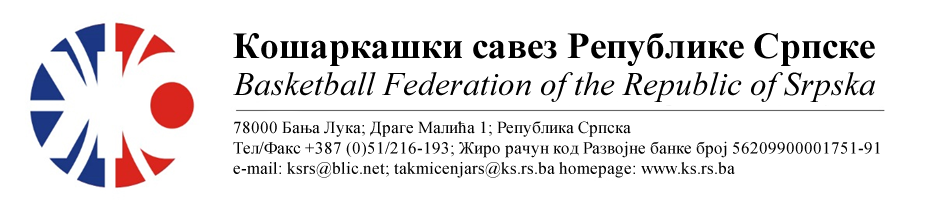 MИНИ ЛИГАБИЛТЕН бр.2Такмичарска сезона 2023/20242. колоТАБЕЛА :* УТ – Број одиграних утакмица, ПОБ – Број остварених побједа, ПОР – Број пораза, КПО – Бројпостигнутих поена, КПР – Број примљених поена, КР – Кош разлика, БОД – Број Бодова.ОДЛУКЕ :Све одигране утакмице региструју се постигнутим резултатом.Кажњава се КК Братунац са.............................................................................................100 КМ-због необезбјеђивања livestreaminga..................................................................................100 КМ(Тачка 11.2.1.17 Пропозиција, веза 11.2.4.21)ОСТАЛА САОПШТЕЊА :Изречене новчане казне уплатити одмах, а најкасније у року од 5 (пет) дана од правоснажности одлука (Тачка 11.5. Пропозиција такмичења). 2.   Налаже се делегатима утакмица да обавезно провјере да ли је активан live stream пренос.                                                                                                                           Комесар за такмичење                                                                                                                             Милан Адамовић с.р.Број утакмице:
3.КК БРАТУНАЦ КК ХЕО8073Број утакмице:
3.Резултат по четвртинама:15:25, 17:16, 26:13, 22:19)15:25, 17:16, 26:13, 22:19)15:25, 17:16, 26:13, 22:19)Делегат: Миодраг ИвановићДелегат: Миодраг ИвановићДелегат: Миодраг ИвановићДелегат: Миодраг ИвановићСудије: Миодраг Боровина, Мајсторовић Горан, Томић МатијаСудије: Миодраг Боровина, Мајсторовић Горан, Томић МатијаСудије: Миодраг Боровина, Мајсторовић Горан, Томић МатијаСудије: Миодраг Боровина, Мајсторовић Горан, Томић МатијаПРИМЈЕДБE:Домаћин није обезбиједио live stream пренос.Остало без примједбиПРИМЈЕДБE:Домаћин није обезбиједио live stream пренос.Остало без примједбиПРИМЈЕДБE:Домаћин није обезбиједио live stream пренос.Остало без примједбиПРИМЈЕДБE:Домаћин није обезбиједио live stream пренос.Остало без примједбиБрој утакмице:
4.КК ПЛИВА  КК МОДРИЧА  7357Број утакмице:
4.Резултат по четвртинама:(16:8, 28:15, 16:15, 13:9) (16:8, 28:15, 16:15, 13:9) (16:8, 28:15, 16:15, 13:9) Делегат: Александар СеферовићДелегат: Александар СеферовићДелегат: Александар СеферовићДелегат: Александар СеферовићСудије: Славен Ваван, Бојан Косић, Дејан ШоботСудије: Славен Ваван, Бојан Косић, Дејан ШоботСудије: Славен Ваван, Бојан Косић, Дејан ШоботСудије: Славен Ваван, Бојан Косић, Дејан ШоботПРИМЈЕДБE:Без примједбиПРИМЈЕДБE:Без примједбиПРИМЈЕДБE:Без примједбиПРИМЈЕДБE:Без примједбиЕКИПАУТПОБПОРКПОКПРКРБОД1КК Плива2201641382642КК Хео2111751502533КК Братунац211161164-334КК Модрича202127175-482